防溺水致家长的一封信尊敬的家长朋友：天气渐趋炎热，溺水又将进入高发季，溺水事故往往给家庭和孩子带来难以挽回的后果，造成无法弥补的损失。希望广大家长一定增强安全意识和监护意识，切实承担起监护责任，加强对孩子的教育和管理。特别是暑假、节假日期间，要加强对孩子的监护，时刻关注孩子的去向。要经常对孩子进行防溺水等安全教育，给孩子传授相关知识和技能，不断增强孩子安全意识和自我保护意识，提高孩子的防溺水自觉性和自救能力，严防意外事故的发生。
     家长要重点教育孩子做到防溺水“六不”：不私自下水游泳；不擅自与他人结伴游泳；不在无家长或教师带领的情况下游泳；不到无安全设施、无救援人员的水域游泳；不到不熟悉的水域游泳；不熟悉水性的学生不擅自下水施救。尤其要教育孩子遇到同伴溺水时避免手拉手盲目施救，要智慧救援，立即寻求成人帮助。
    学生安全工作需要社会、家、校尽心尽责、密切配合、齐抓共管。让我们携起手来，共同为保障广大学生平安健康成长而努力。
   祝您的孩子平安、健康、快乐！学校（盖章）：                          年   月   日                                                      ………………………沿…………虚……………线…………裁…………剪………………………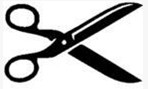 回    执    单学生姓名：                    所在班级：    年级     班 家长意见：家长电话：                    家长签名：                                                                      年    月    日